2018 Nevada School Garden Conference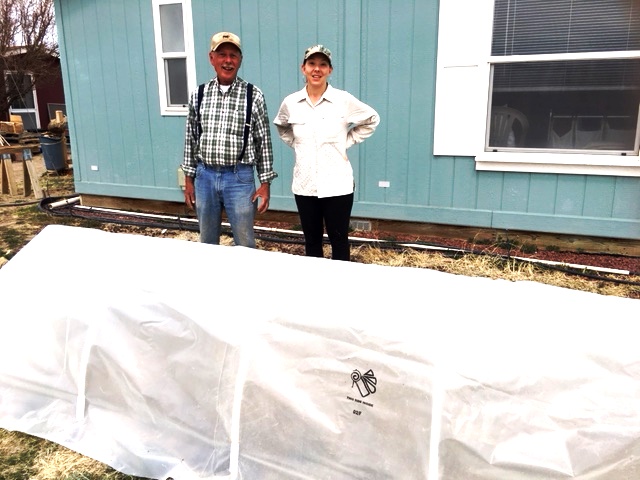 FRAME A MATERIALS5   PVC Ribs  each 78” x ½ “              .22 ft.             $   7.151   PVC Ridge Pole  16 ½ ft. x 1”      .28 ft.              $  4.622  45 degree Elbows   .98                                          $  1.9610   2 ft (cut) 3/8” Rebar                 1.97 ft.             $ 19.702  metal cross connectors                                         $  5.7312    ½ “   PVC Snap Clamps             .58                   $  7.064      1 “  PVC   Snap Clamps             .74                   $  2.936 Twist Tail Black Ties                                                     .902       ½” Steel Rebar  4 FT.              3.82                  $  7.64               Frame Materials                                         $  57.69COVERINGS FOR 4 SEASONS15 FT   30% Knitted Shade Cloth             (1.57 FT)                        $  23.5515 FT Agribon 19  (Woven Fabric)          (.54 FT)                          $    8.1015 FT Agribon 30                                        (.60 FT)                          $    9.0018 FT.  6 Mil UV Plastic                              ( 1.00 )                          $   18.00                4 covers Total                                                                     $  58.65